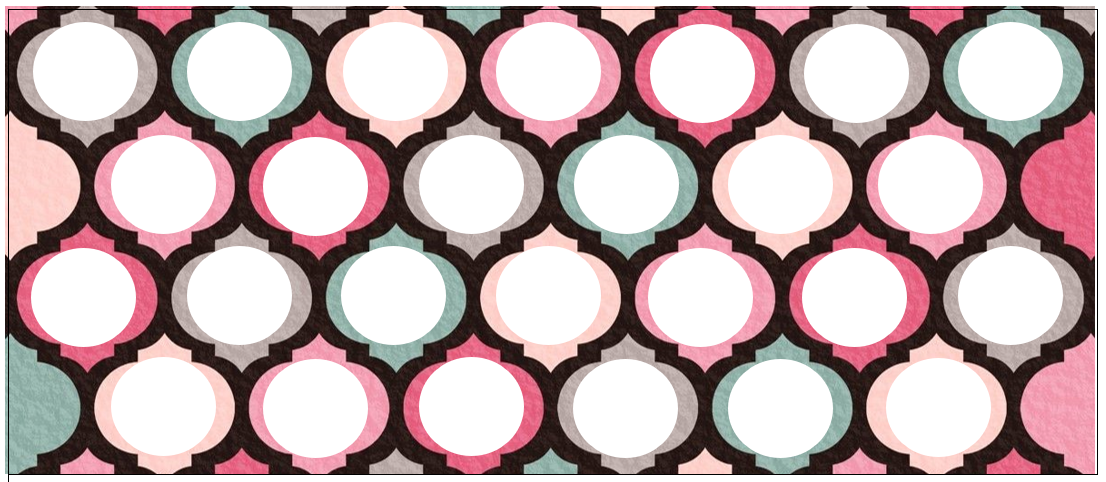 acdgijmnqrsuvxzabdfghklnpstvxybefgjkmnoqrtuwyzbcefhilmnpqruwyacdfgijknortvxzbdfgikmnprtuwyACEGIKMOQSUWYABEGHJKMOQSUVWXBCEFHJKMOPRSUWXZabcdefghijklmnopqrstuvwxyzabcdefghijklmnopqrstuvwxyzABCDEFGHIJKLMNOPQRSTUVWXYZ